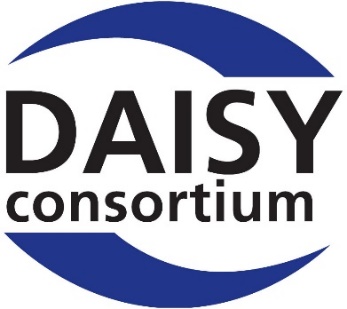 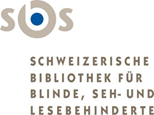 DAISY Music Braille ProjectOutline Agenda for Third Round Table Meeting 

Dates:	28 and 29 May 2019
Venue:	WIPO Headquarters, GenevaIssued:		18 March 2019Outline agendaWe will have a tighter agenda than in the previous Round Table Meetings. This meeting will flow over two days, and will focus on:Prioritised Requirements for music braille conversion tools resulting from the consultation responses.Responses and presentations from developers.Estimates of time/costs for implementation and funding sources.Proposed guidelines for creating, checking and marking-up good MusicXML files for efficient braille conversion.To registerYou must register for this meeting and any other DAISY meetings/events you wish to attend, online at: www.surveymonkey.co.uk/r/HG7JLT3 as soon as possible. You are welcome to attend anything (apart from closed meetings), though some have limited places. You will then receive a detailed schedule with full information, including all events, hotel and travel information, and confirmation of which events you have been booked into. You must register in advance as access to WIPO is strict, and badges will be issued only to registered participants permitting entry to their premises.  There will be no online access to this meeting, sorry, but notes will be available afterwards.Meeting timesTuesday May 28, 14.00-17.00, and Wednesday May 29, 09.00-15.00.Chairs
Arne Kyrkjebø (NLB) and Sarah Morley Wilkins (Project Manager).News for circulation prior to the meeting – deadline 8 MayWe would love to share updates about other activities (who might have presented at previous meetings), although there won’t be time for presentations at this meeting. We will collate and circulate these in advance, so people can stay up to date with each other and ask questions while we’re all together.Deadline: Please send updates to musicbraille@daisy.org by Wednesday 8 May.Updates are welcomed on:Immediate fixes in current tools – outcomes from the UK testsW3C Music Notation Committee - update on MusicXML3.2 and MNXBMML/BME/BMRTeaching and learning resourcesMetadata for file-sharingOff-shore mark-up trialsCountry codes/layout documentation/harmonization activitiesAny other related newsProject documentationEverything is available at: www.daisy.org/project/daisy-music-braille
